Referat Wissenschaft und ForschungANTRAGSFORMBLATT„Alt und Neu – Tradition und Avantgarde“2. Ausschreibung in der Reihe Polaritäten in der Wissensgesellschaft
22. April 2016 bis 23. Juni 2016, 12:00)Projekttitel:Kurztitel:Antragstellende Institution → vollständiger Name der EinrichtungVertreten durch:Die antragstellende Institution ist ein(e)  → Zutreffendes bitte ankreuzen
 Universität / Fachhochschule / Hochschule	→ Innenauftrags-Nr.						 bereits vorhanden						 nachträglich zu melden					 Außeruniversitäre Forschungseinrichtung	→ Firmenbuch-Nr.: Verein					→ Vereinsregister-Nr.: Einrichtung anderer Art 			→ Art der EinrichtungAnschrift  → PLZ, Ort, Straße/Gasse/Platz, HausNr.Telefon:Fax:Mail:Bankverbindung
Kontoinhaber:IBAN:BIC:Vorsteuerabzugsberechtigung  → Zutreffendes bitte ankreuzen
 Ja NeinProjektleiterin bzw. Projektleiter (muss bei antragstellender Institution beschäftigt sein)Name:Telefon:Fax:Mail:Weitere Ansprechpersonen (können bei einer Projektpartnerinstitution beschäftigt  sein) Name:Telefon:Fax:Mail:ZU BEACHTEN: Universitäten sind durch die Rektorin/den Rektor bzw. durch die zuständige Vizerektorin/den zuständigen Vizerektor für Forschung zu vertreten. Forschungseinrichtungen sind durch die Geschäftsführerin/den Geschäftsführer zu vertreten. Dem Antrag beizulegen sind Firmenbuchauszug sowie ein Nachweis des Gemeinnützigkeitscharakters (Gesellschaftervertrag).Vereine sind durch die Obfrau/den Obmann bzw. die Geschäftsführerin/den Geschäftsführer zu vertreten. Dem Antrag beizulegen sind der Vereinsregisterauszug sowie Vereinsstatuten.Projektpartner 1Vertreten durch: *)Der Projektpartner ist ein(e) → Zutreffendes bitte ankreuzen Universität / Fachhochschule / Hochschule				 Außeruniversitäre Forschungseinrichtung	→ Firmenbuch-Nr.: Verein					→ Vereinsregister-Nr.: Einrichtung anderer Art 			→ Art der Einrichtung Natürliche PersonAnschrift → PLZ, Ort, Straße/Gasse/Platz, HausNr.Telefon:Fax:Mail:*) Universitäten sind durch die Rektorin/den Rektor bzw. durch die zuständige Vizerektorin/den zuständigen Vizerektor für Forschung zu vertreten. Forschungseinrichtungen sind durch die Geschäftsführerin/den Geschäftsführer zu vertreten.Vereine sind durch die Obfrau/den Obmann bzw. die Geschäftsführerin/den Geschäftsführer zu vertreten.Projektpartner 2Vertreten durch: *)Der Projektpartner ist ein(e) → Zutreffendes bitte ankreuzen Universität / Fachhochschule / Hochschule	 Außeruniversitäre Forschungseinrichtung	→ Firmenbuch-Nr.: Verein					→ Vereinsregister-Nr.: Einrichtung anderer Art 			→ Art der Einrichtung Natürliche PersonAnschrift → PLZ, Ort, Straße/Gasse/Platz, HausNr.Telefon:Fax:Mail:*) Universitäten sind durch die Rektorin/den Rektor bzw. durch die zuständige Vizerektorin/den zuständigen Vizerektor für Forschung zu vertreten. Forschungseinrichtungen sind durch die Geschäftsführerin/den Geschäftsführer zu vertreten.Vereine sind durch die Obfrau/den Obmann bzw. die Geschäftsführerin/den Geschäftsführer zu vertreten.eventueller zusätzlicher ProjektpartnerVertreten durch: *)Der Projektpartner ist ein(e) → Zutreffendes bitte ankreuzen Universität / Fachhochschule / Hochschule Außeruniversitäre Forschungseinrichtung	→ Firmenbuch-Nr.: Verein					→ Vereinsregister-Nr.: Einrichtung anderer Art 			→ Art der Einrichtung Natürliche PersonAnschrift → PLZ, Ort, Straße/Gasse/Platz, HausNr.Telefon:Fax:Mail:*) Universitäten sind durch die Rektorin/den Rektor bzw. durch die zuständige Vizerektorin/den zuständigen Vizerektor für Forschung zu vertreten. Forschungseinrichtungen sind durch die Geschäftsführerin/den Geschäftsführer zu vertreten.Vereine sind durch die Obfrau/den Obmann bzw. die Geschäftsführerin/den Geschäftsführer zu vertreten.PROJEKTDARSTELLUNG1.	Projektbeschreibung (inhaltliche Darstellung)Inhaltliche, veröffentlichungsfähige Zusammenfassung des Projektes (ca. 100 Wörter)1.2. Projektbeschreibung im Detail (Ausgangslage vs. Zielsetzung), wissenschaftliche Methodik; Forschungsdesign1.3. Umfassende Ausführungen zur Erfüllung der Voraussetzungen unter besonderer Anwendung auf den Standort Steiermark gem. II.b des Ausschreibungsdokumentes:(1) Institutionenübergreifende Vernetzung(2) Interdisziplinarität (3) Praxis-/umsetzungsorientierte Ausrichtung(4) Forschungsverwertung1.4. Darstellung der Einbindung des wissenschaftlichen Nachwuchses im Projektteam und jeweiliger Karrierestatus: - 	Student. MitarbeiterIn, DoktorandIn, PostDoc, Senior PostDoc – jeweilige Anzahl, CV- 	Sichtbarkeit nach außen, Nutzbarkeit für spätere wissenschaftliche Laufbahn1.5. Anteil der weiblichen Projektbeschäftigten, Anzahl der männlichen Projektbeschäftigten. Davon Jungforscherinnen, Jungforscher1.6. Zu den hauptbeschäftigten Projektmitarbeiterinnen und -mitarbeitern ist jeweils ein Curriculum Vitae vorzulegen 1.7. Anzahl der Kooperationspartner (in Zahlen) 1.8. Wird das Projekt im Rahmen einer bereits bestehenden oder einer neuen Kooperation durchgeführt?  Darstellung und Begründung der gewählten Kooperationsform1.9. Benennung und prozentuelle bzw. aussagekräftige Zuordnung der im Projekt zu bearbeitenden Disziplinen:	(1)	(2)(3)	(..)1.10. Ausführungen zur Implementierung durch Begleitforschung gem. Punkt II.b des Ausschreibungsdokumentes1.11. Durchführungsort1.12. Durchführungszeitraum / Projektlaufzeit (Datum, Dauer)1.13. Literaturangaben/Quellen/Zitation1.14. Abschließende Erklärung (Verwirklichung der Ziele der Ausschreibung, Resümee, Wertschöpfung für den Standort Steiermark)2.	Kosten-/Finanzierungsplanung2.1. Dokumentation der berechneten Projektkosten im Formblatt „Kosten-/Finanzplan & Abrechnungsformular“ (xlsm). In der Phase der Antragstellung sind die PLAN-Kosten zu dokumentieren.2.2. Dokumentation der Finanzierung im Formblatt „Kosten-/Finanzplan & Abrechnungsformular“ (xlsm). In der Phase der Antragstellung sind die PLAN-Einnahmen zu dokumentieren.
Die antragstellende Institution erklärt sich mit einer Begutachtung des Antrages – bzw. bei Förderungsgenehmigung des vorzulegenden Endberichtes – durch externe Expertinnen und Experten (Jury) einverstanden.Die antragstellende Institution erklärt sich damit einverstanden, dass die Kommunikation vor allem über E-Mail erfolgt.Die antragstellende Institution bestätigt, dass sämtliche an diesem Projekt Mitwirkende (z.B. Interviewpartner, Probanden) über die mögliche Nutzung von Daten aufgeklärt werden.Die antragstellende Institution bestätigt mit Unterschrift der Vertreterin/des Vertreters (Vertretungsbefugnis wie oa) die Richtigkeit und Vollständigkeit sämtlicher Angaben.______________						     _______________________Ort und Datum                                                                 Stampiglie und Unterschrift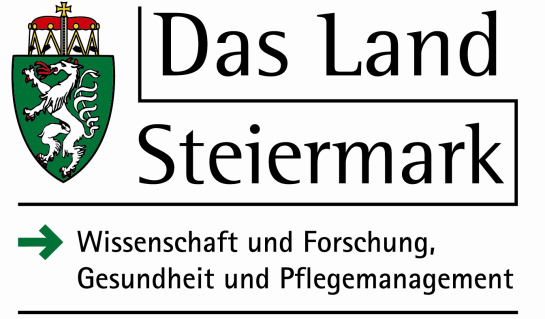 